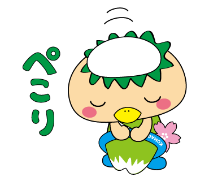 　自宅等に太陽光発電設備を設置し、太陽光発電による余剰電力、または電力の全量を電力会社に売却している場合、その収入について、所得税の確定申告又は市県民税の申告※が必要です。　※給与や年金所得以外の所得額が売電による所得を含めて20万円以下の場合、確定申告は不要ですが、市県民税の申告が必要です。★売電所得は、次の式で計算し、雑所得（または事業所得）として税の申告をします。売電所得　＝　売電収入　－　経費　　売電収入 … 太陽光発電等の電力を電力会社へ売って得た収入※1月～12月の間に電力会社から支払われた（振り込まれた）金額の合計です。　経　　費 … 太陽光設備の設置にかかった総費用など※設備設置の総費用などから補助金を差し引き、17年間に分けて経費とします。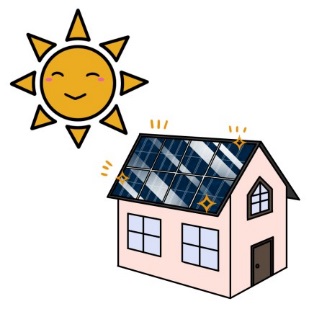 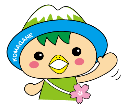 太陽光発電等による売電所得の計算方法売電収入について電力会社から支払われた（振り込まれた）金額の合計です。「太陽光等受給電力量のお知らせ」またはカテエネＨＰで確認してください。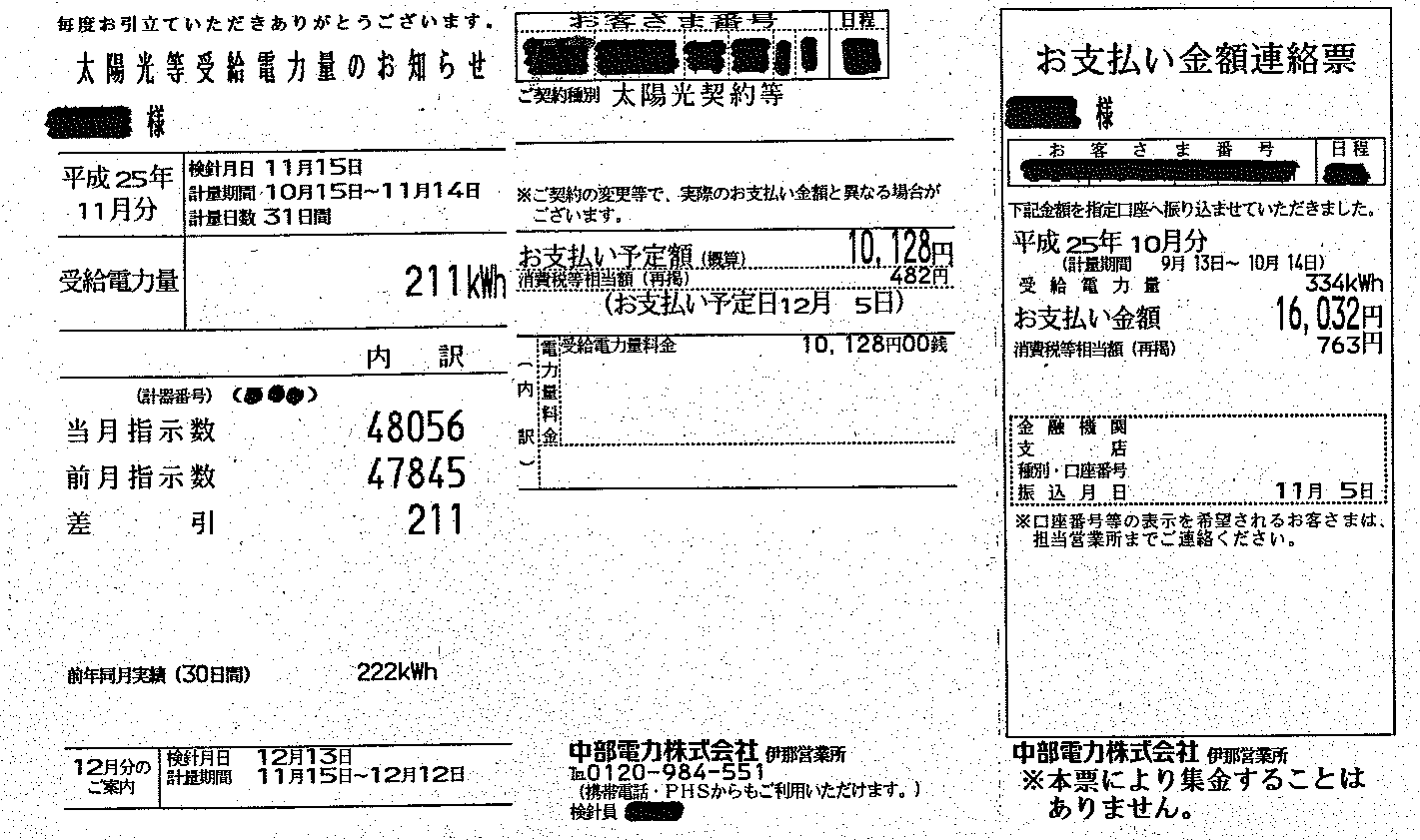 経費について太陽光設備の設置にかかった総費用から補助金を差し引き、17年間に分けて経費とします。具体的には、17年にあたる減価償却率（5.9％）を掛けることで計算します。また、自家消費分を除くため、上記の売電収入で記載した年間売電量を年間総発電量で割って計算します。〈経費の計算方法〉　　◇パネル等設置年月　：　　　　　年　　　月　　   ②設置費用     ③補助金       減価償却率    ④年間売電量  ⑤年間総発電量　　 （　　  　　－　　  　　）× 0.059 ×（　　  　　÷　　  　　）＝                 経費★あなたの売電所得は売電収入　　　　　　　－ 経費                ＝                 　です。 税の申告方法等不明な点につきましては、税務課市民税係へお問い合わせください。月売電収入売電量総発電量1月2月3月4月5月6月7月8月9月10月11月12月合計④⑤